Publicado en Zaragoza el 07/06/2024 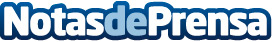 Rivas y Robledano: expertos en la administración y la gestión de fincasCon las ayudas europeas Next Generation, la empresa ha optimizado su presencia en los buscadores, consiguiendo una mayor notoriedad online Datos de contacto:Carlosonlinevalles937685249Nota de prensa publicada en: https://www.notasdeprensa.es/rivas-y-robledano-expertos-en-la_1 Categorias: Nacional Derecho Finanzas Aragón Otros Servicios http://www.notasdeprensa.es